Summer 2015COURSE DESCRIPTIONIntegrated examination of dominant ideas in Western culture as expressed in art, literature, music, philosophy and religion. Class covers period from Trojan War through Roman era, emphasizing development and influence of classical ideas. Gordon Rule course in which the student is required to demonstrate college-level writing skills through multiple writing assignments requires a minimum grade of C if used to satisfy Gordon Rule requirement.PREREQUISITEENC 1101 or ENC 1101H or IDH 1110COURSE OUTCOMES AND CORE COMPETENCIESThis course will help students learn toIntegrate artistic, philosophical, and historical elements of different periods.Interpret works of the arts, philosophy, or religion.Articulate connections between the humanities and your life.Show sensitivity toward different perspectives and cultures.Participate in the cultural life of your community.This course reinforces the following Valencia Student Core CompetenciesThink clearly, critically and creatively by analyzing, synthesizing, integrating and evaluating symbolic works and truth claims.Value by understanding your own and others' values from individual, cultural and global perspectives.Communicate by reading, listening, writing and speaking effectively.Act purposefully, reflectively and responsibly by implementing effective problem solving and decision making strategies.REQUIREMENTSThis is a Gordon Rule writing course.This course requires the student to write 6,000 words. Completion with a final grade of "C" or better will partially satisfy the requirements of State Board of Education Rule 6A-10.30. This course provides reinforcement in these College-Level Academic Skills: 1) Literal and critical reading comprehension; 2) essay skills (for ex., select a subject, formulate a thesis, provide supporting details, and revise for clarity and conformity); 3) writing skills (for ex., sentence structure and punctuation).ATTENDANCE AND PARTICIPATIONRegular attendance and class participation are significant factors in success in college. Students are expected to attend all classes in which they are enrolled. By college policy (6Hx28:10-22), instructors determine the specific attendance policy for their classes, but are required to record attendance for each student. (If major problems develop because of illness, work, etc., consult with the instructor)CLOSER LOOKSeven 1-page responses are required answering the Something to Think About questions in the Closer Look boxes within each chapter assigned. Submit answers in your own words after reading the chapters. Grades will be based on accuracy of answers and completeness of details. (7 responses at 100pts each totaling 700 pts)RESPONSE PAPERSThree 2-page response papers are required based on an interesting fact from the readings in the text that intrigued you and requires further inquiry. Each paper should be double spaced using no larger than a 12-font style. Please follow the MLA format to complete your paper. Grades will be based on accuracy of research, expression of own original opinion and backing of the thesis statement. (3 Responses at 100pts each totaling 300 pts)DISCUSSIONSFour regular discussions will be posted and required responses will further prepare students for responsive writing on relative topics. Each response should answer all three questions a paragraph each and responding a paragraph to a peer is also required totaling one page each. (4 Discussions at 100pts each totaling 400 pts)MAKE UP WORKWork can be made up until the end of the semester on April 26, 2015. Email the professor if emergencies arise that prohibits you from completing your assignments. Students must use a computer with reliable Internet access because excuses or failure to complete assignments due to computer error will not be permitted. TESTFinal – Week of April 27-May 3, 2015 (Exam is True/False and will also be taken online)GRADINGAny student who fails to appear for the final examination may be assigned a grade of F.Final Grades will be calculated with each of the response papers, test and discussions as 1/15 of total grade.WITHDRAWAL FROM THE CLASSTo receive a W, you must withdraw before the withdrawal deadline Students who withdraw after the deadline will be assigned a I (incomplete) or F (failing). To receive a I, the student must have satisfactorily completed all assignments due as of the last date of attendance and have an overall average of 60% or higher. Students who simply stop attending class and fail to withdraw may receive a grade of F (failing). Withdrawal deadline for spring semester is March 21, 2014 in order to receive a “W” grade.TEXTBOOK The Humanities By Sayre Volume I (ISBN# 9781269781725)STUDENT CONDUCTValencia College is dedicated to the advancement of knowledge and learning as well as the development of responsible personal and social conduct. By enrolling at Valencia College, a student assumes the responsibility for becoming familiar with and abiding by the general rules of conduct. For further detail, refer to the Student Code of Conduct in the current Valencia Student Handbook.ACADEMIC DISHONESTYAll forms of academic dishonesty are prohibited at Valencia College.  Academic dishonesty includes, but is not limited to, plagiarism, cheating, furnishing false information, forgery, alteration or misuse of documents, misconduct during a testing situation, and misuse of identification with intent to defraud or deceive. Any student determined by the professor to have been guilty of engaging in an act of academic dishonesty shall be subject to a range of academic penalties as determined by the professor. These penalties may include, but not be limited to, one or more of the following: loss of credit for an assignment, examination, or project; reduction in the course grade; or a grade of "F" in the course. For further detail, refer to the Student Code of Conduct in the current Valencia Student Handbook. NOTE This outline may be altered, at the instructor's discretion, during the course of the semester. Students are responsible for informing themselves of changes announced in class. NOTE TO STUDENTS WITH DISABILITIESStudents with disabilities who qualify for academic accommodations must provide a notification from the Office for Students with Disabilities (OSD) and discuss specific needs with the instructor, preferably during the first two weeks of class.  The Office for Students with Disabilities determines accommodations based on appropriate documentation of disabilities.  WEEKLY ACTIVITIES & ASSIGNMENTS: Week 1	Syllabus, Timeline and Read The Ancient WorldWeek 2	Read Chapter 1 The Rise of Culture; Closer LookWeek 3	Read Chapter 2 The Ancient Near East; Closer LookWeek 4	Read Chapter 3 The Stability of Ancient Egypt; Closer LookWeek 5	Response Paper #1Week 6	Read Chapter 4 The Aegean World; Closer LookWeek 7	Read Chapter 5 Golden Age Athens; Closer LookWeek 8	Response Paper #2Week 9 	Read Chapter 6 Rome; Closer LookWeek 10	Read Chapter 7 Emerging Empires in the East; Closer LookWeek 11	Response Paper #3Week 12	Review and Final Exam on Chapters 1-7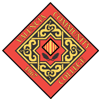 Valencia CollegeHumanities – Greek/RomanHUM 2220Instructor:Instructor:Jeannette GriffithE-mail: jgriffith7@valenciacollege.edujgriffith7@valenciacollege.eduPhone:407-582-1437 407-582-1437 Office:Office Hours: Office:Office Hours: W3-222By AppointmentCRN:Room: CRN:Room: AllOnlineOffice:Office Hours: Office:Office Hours: W3-222By Appointment90-100 %A 80-89%B70-79%C60-69%DBelow 60 %F